Об утверждении положения«О торжественном чествованиивыпускников общеобразовательных организаций Данковского муниципального районана Выпускном вечере»В целях поощрения выпускников 11 классов за достигнутые результаты в учёбе, творчестве и спортеприказываю:Утвердить положение «О торжественном чествовании выпускников общеобразовательных организаций Данковского муниципального района на Выпускном вечере» (далее - Положение). Руководителям общеобразовательных организаций:Руководствоваться данным Положением при подведении итогов учебного года и предоставлении списков выпускников для чествования на Выпускном вечере.2.2.  Довести Положение до сведения всех участников образовательного процесса.Считать утратившим силу приказ № 25 от 21.01.2019 г. «Об утверждении положения                   «О торжественном чествовании выпускников общеобразовательных организаций Данковского муниципального района на Выпускном вечере»». Контроль за исполнением приказа возложить на старшего инспектора отдела образования  Косых Евгению Вячеславовну.Начальник отдела образования                                                                            О.А. ДымоваЯ.А. ТолстиковаПриложение к приказу  поотделу образования  от 24.05.2024 г. № 257ПОЛОЖЕНИЕо торжественном чествовании выпускников общеобразовательных организацийДанковского муниципального районана Выпускном вечереОбщие положения.Настоящее положение устанавливает порядок и условия торжественного чествования выпускников общеобразовательных организаций  Данковского муниципального района.Цели и задачи.2.1 Торжественное чествование выпускников общеобразовательных организаций Данковского муниципального района проводится с целью поощрения обучающихся – выпускников, достигших высоких результатов в учебной деятельности, творчестве, спорте.2.2 Основными задачами являются: стимулирование к дальнейшей учебной и познавательной деятельности выпускников школ, формирование положительной мотивации обучающихся на успешность в учебной, творческой, спортивной деятельности.Порядок организации чествования выпускников.Общее руководство процедурой отбора награждаемых выпускников осуществляет отдел образования администрации Данковского муниципального района. Непосредственное предоставление списков выпускников  для награждения, информацию о них, документов на выпускников осуществляют общеобразовательные организации Данковского района, делая самостоятельно запросы в организации  дополнительного образования.Списки выпускников для чествования предоставляются в отдел образования администрации Данковского муниципального района не позднее, чем за 14 дней до объявленной даты Выпускного вечера.Участники чествования.В чествовании принимают участие: Выпускники общеобразовательных учреждений, получивших медали «За особые успехи в учении», их родители (законные представители).Выпускники, добившиеся высоких результатов (призеры, победители) во Всероссийской олимпиаде школьников на региональном и (или) заключительном этапах за последние два года.Выпускники, добившиеся высоких результатов в творчестве.Выпускники, добившиеся высоких результатов в спорте.Условия и требования к выпускникам для чествования на Выпускном вечере.  Право пройти по красной дорожке предоставляется выпускникам общеобразовательных учреждений, получившим медали  «За особые успехи в учении» I и II степеней»», в соответствии с приказом Министерства просвещения Российской Федерации от 29.09.2023 г. № 730 «Об утверждении Порядка и условий выдачи медалей «За особые успехи в учении» I и II степеней»», а также их родителям (законным представителям). Родителям (законным представителям) вручаются благодарственные письма. Право пройти по красной дорожке предоставляется выпускникам –победителям и призёрам Всероссийской олимпиады школьников на региональном и (или) заключительном этапах за последние два года. Право пройти по красной дорожке предоставляется выпускникам, достигшим высоких результатов в творческих бесплатных, очных конкурсах регионального и (или) всероссийского уровня за последние два года, имеющим только хорошие и отличные оценки  по всем предметам по итогам года. Выпускники должны иметь не менее трех грамот/дипломов регионального и (или) всероссийского уровня (победа, призовые места). Право пройти по красной дорожке предоставляется выпускникам, достигшим высоких результатов в спорте (победа, призовые места), имеющим только хорошие и отличные оценки  по всем предметам по итогам года:Кандидатам в мастера спорта.Выпускникам, успешно участвовавшим в соревнованиях и имеющих более трех призовых мест всероссийского и регионального уровней, как в личном первенстве, так и в составе команд за последние два года. Условие для чествования выпускников на выпускном вечере – отсутствие выговоров, замечаний и правонарушений. 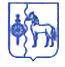 ОТДЕЛ ОБРАЗОВАНИЯ АДМИНИСТРАЦИИ ДАНКОВСКОГО МУНИЦИПАЛЬНОГО РАЙОНА ЛИПЕЦКОЙ ОБЛАСТИ П Р И К А ЗОТДЕЛ ОБРАЗОВАНИЯ АДМИНИСТРАЦИИ ДАНКОВСКОГО МУНИЦИПАЛЬНОГО РАЙОНА ЛИПЕЦКОЙ ОБЛАСТИ П Р И К А ЗОТДЕЛ ОБРАЗОВАНИЯ АДМИНИСТРАЦИИ ДАНКОВСКОГО МУНИЦИПАЛЬНОГО РАЙОНА ЛИПЕЦКОЙ ОБЛАСТИ П Р И К А З      24.05.2024   г.г. Данков                                                   № 257